8.3 Fallen Phrases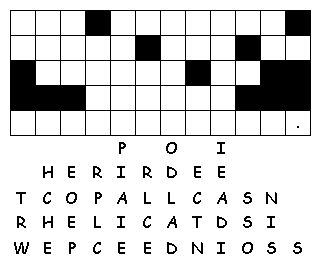 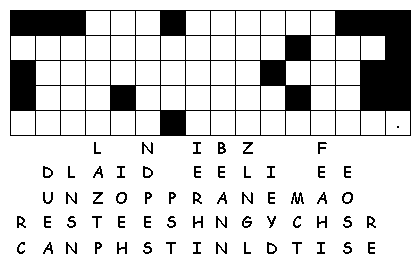 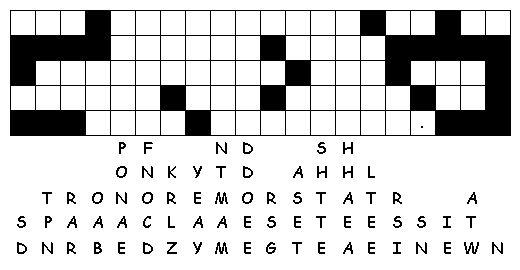 